ПРОЕКТ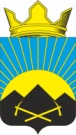 РОССИЙСКАЯ ФЕДЕРАЦИЯРОСТОВСКАЯ ОБЛАСТЬУГЛЕГОРСКОЕ СЕЛЬСКОЕ ПОСЕЛЕНИЕМУНИЦИПАЛЬНОЕ ОБРАЗОВАНИЕ«УГЛЕГОРСКОЕ СЕЛЬСКОЕ ПОСЕЛЕНИЕ»__________________________________________________________________ПОСТАНОВЛЕНИЕ ________ 2018 г.                                     № ___                           пос. УглегорскийВ целях регулирования порядка предоставления муниципальных услуг, в соответствии с Федеральным законом от 27.07.2010 № 210-ФЗ «Об организации предоставления государственных и муниципальных услуг», ПОСТАНОВЛЯЮ:1. Утвердить административный регламент предоставления муниципальной услуги Администрацией Углегорского сельского поселения «Постановка на учет граждан, имеющих трех и более детей, в целях бесплатного предоставления земельного участка в собственность для ведения личного подсобного хозяйства или создания крестьянского (фермерского) хозяйства (приложение).2. Признать утратившим силу постановление Администрации Углегорского сельского поселения от 24.11.2017 № 40 «Об утверждении административного регламента предоставления муниципальной услуги «Постановка на учет граждан, имеющих трех и более детей, в целях бесплатного предоставления земельного участка в собственность для ведения личного подсобного хозяйства или создания крестьянского (фермерского) хозяйства».3. Настоящее постановление вступает в законную силу со дня его официального опубликования.4. Контроль за выполнением настоящего постановления оставляю за собой.Глава АдминистрацииУглегорского сельского поселения                                                          Л.Л. КачуринаПриложение  к постановлению АдминистрацииУглегорского сельского поселенияот ______ 2018 № ___Административный регламентпредоставления  муниципальной  услуги «Постановка на учет граждан, имеющих трех и более детей, в целях бесплатного предоставления земельного участка в собственность для ведения личного подсобного хозяйства»Раздел I. Общие положения1. Предмет регулирования регламентаАдминистративный регламент предоставления муниципальной услуги «Постановка на учет граждан, имеющих трех и более детей, в целях бесплатного предоставления земельного участка в собственность для ведения личного подсобного хозяйства» (далее – Регламент) устанавливает состав, последовательность и сроки выполнения административных процедур, требования к порядку их выполнения, порядок и формы контроля за их исполнением, досудебный (внесудебный) порядок обжалования решений и действий (бездействия) должностных лиц Администрации Углегорского сельского поселения в ходе ее предоставления.2. Круг заявителейПолучателями муниципальной услуги «Постановка на учет граждан, имеющих трех и более детей, в целях бесплатного предоставления земельного участка в собственность для ведения личного подсобного хозяйства» являются физические лица, обратившиеся с письменным или электронным запросом (заявлением), поданным лично или через законного представителя  (далее – Заявитель).3. Требования к порядку информирования о предоставлении муниципальной услуги3.1. Информация о месте нахождения и графике работы органа исполнительной власти, его структурного подразделения, организации, участвующей в предоставлении муниципальной услуги.Муниципальная услуга предоставляется Администрацией Углегорского сельского поселения (далее - Администрация).  Прием заявлений, информирование заявителей и выдача документов по результатам рассмотрения представленных заявлений осуществляются в Администрации (далее - Администрация).Адреса:347070, Ростовская область, Тацинский район, п. Углегорский, пер. Школьный, 2, Администрация Углегорского сельского поселения; график (режим) приема запросов, предоставления консультаций и информации специалистами Администрации:понедельник-пятница – с 8.00 до 16.12, перерыв 12.00-13.00.3.2.Телефоны организаций, предоставляющих муниципальную услугу: Администрации Углегорского сельского поселения; телефоны: 8(86397)2-71-85 3.3. Адреса официальных сайтов организаций, предоставляющих муниципальную услугу:сайт Администрации Углегорского сельского поселения: http://uglegorskoesp.ru/адрес электронной почты: sp38403@donpac.ru;3.4. Порядок получения информации заявителями по вопросам предоставления муниципальной услуги и услуг, которые являются необходимыми и обязательными для предоставления муниципальной услуги, сведений о ходе предоставления указанных услуг, в том числе с использованием федеральной государственной информационной системы «Единый портал государственных и муниципальных услуг (функций)». Получение заинтересованными лицами информации по процедуре предоставления муниципальной услуги осуществляется путем индивидуального информирования. Информирование о процедуре предоставления муниципальной услуги может осуществляться в устной и письменной форме.При ответах на телефонные звонки и обращения заявителей лично в рабочее время специалисты Администрации, участвующие в предоставлении услуги, подробно и в вежливой (корректной) форме информируют обратившихся по интересующим их вопросам. Ответ на телефонный звонок должен начинаться с информации о наименовании органа, в который поступил звонок, и фамилии специалиста, принявшего телефонный звонок.Специалист предлагает собеседнику представиться; выслушивает и уточняет, при необходимости, суть вопроса; вежливо, корректно, лаконично дает ответ, при этом сообщает необходимые сведения со ссылками на соответствующие нормативные правовые акты.Устное информирование обратившегося лица осуществляется не более 10 минут. В случае если для подготовки ответа требуется продолжительное время, специалист, осуществляющий устное информирование, предлагает направить обращение о предоставлении письменной информации по вопросам предоставления услуги либо назначает другое удобное для заявителя время для устного информирования.Письменное информирование по вопросам предоставления услуги осуществляется при получении обращения заявителя о предоставлении письменной информации по вопросам предоставления услуги.Специалисты Администрации, участвующие в предоставлении услуги, ответственные за рассмотрение обращения, обеспечивают объективное, всестороннее и своевременное рассмотрение обращения, готовят письменный ответ по существу поставленного вопроса.Письменный ответ на обращение подписывается главой Администрации Углегорского сельского поселения либо уполномоченным им лицом, направляется почтовым отправлением или иным способом заявителю.Порядок и сроки предоставления письменной информации определены Федеральным законом от 02.05.2006 N 59-ФЗ "О порядке рассмотрения обращений граждан Российской Федерации", в соответствии с которым максимальный срок рассмотрения письменных обращений граждан - 30 дней со дня регистрации письменного обращения.В исключительных случаях руководитель органа самоуправления, должностное лицо либо уполномоченное на то лицо вправе продлить срок рассмотрения обращения не более чем на 30 дней, уведомив о продлении срока его рассмотрения заявителя, направившего обращение.3.5. Порядок, форма и место размещения информации о порядке предоставления услуги, в том числе на стендах в местах предоставления услуги и в сети Интернет.На сайте Углегорского сельского поселения размещаются:а) извлечения из законодательных и иных нормативных правовых актов, содержащие нормы, регулирующие деятельность по предоставлению услуги;б) текст Регламента с приложениями (полная версия - на сайте Углегорского сельского поселения, в региональной государственной информационной системе "Портал государственных и муниципальных услуг Ростовской области" и извлечения - на информационных стендах);в) блок-схема (приложение № 2 к Регламенту) и краткое описание порядка предоставления услуги;г) перечни документов, необходимых для предоставления услуги, и требования, предъявляемые к этим документам;д) образцы оформления документов, необходимых для предоставления услуги, и требования к ним;е) основания для отказа в предоставлении услуги;ж) основания для приостановления и прекращения предоставления услуги (возобновления, перерасчета - по ситуации);з) местонахождение, номера телефонов для консультаций (справок), номер факса и график работы (режим) приема запросов, предоставления консультаций и информации Администрации;и) адрес электронной почты Администрации;к) порядок обжалования решений, действий или бездействия должностного лица, ответственного за предоставление услуги.Раздел II. Стандарт предоставления муниципальной услуги1. Наименование муниципальной услуги«Постановка на учет граждан, имеющих трех и более детей, в целях бесплатного предоставления земельного участка в собственность для ведения личного подсобного хозяйства»2. Наименование органа, предоставляющего муниципальную услугуАдминистрация Углегорского сельского поселения.3. Результат предоставления муниципальной услугиКонечным результатом предоставления  муниципальной   услуги  является направление физическому лицу и его представителю уведомления о постановке на учёт многодетной семьи, в целях бесплатного предоставления земельного участка в собственность, либо отказа в постановке на учет многодетной семьи, в целях бесплатного предоставления земельного участка.4. Срок предоставления муниципальной услугиСрок предоставления муниципальной услуги составляет 1 месяц.5. Перечень нормативных правовых актов, регулирующих отношения, возникающие в связи с предоставлением муниципальной услуги          - Земельный Кодекс РФ от 25.10.2001 № 136-ФЗ (ст.39.5);           - Областной закон Ростовской области от 22.07.2003 № 19-ЗС «О регулировании земельных отношений в Ростовской области» (ч. 2 ст. 8.2);- муниципальные правовые акты6. Исчерпывающий перечень документов, необходимых в соответствии с законодательными или иными нормативными правовыми актами для предоставления муниципальной услуги, необходимых и обязательных для предоставления муниципальной услуги, способы их получения заявителями, в том числе в электронной форме, и порядок их представления6.1. Для предоставления муниципальной услуги в соответствии с нормативными правовыми актами заявитель предоставляет следующие документы:а) заявление о постановке многодетной семьи на учет. Форма заявления устанавливается органом местного самоуправления. К указанному заявлению прилагаются копии следующих документов с предъявлением их подлинников:1) документ, удостоверяющий личность;2) свидетельства о рождении детей;3) документ об усыновлении (удочерении) в случае наличия усыновленного ребенка;4) документ о назначении заявителя опекуном или попечителем;5) справка с места жительства о составе семьи.6.2.В случаях, предусмотренных федеральными законами, универсальная электронная карта является документом, удостоверяющим личность гражданина, права застрахованного лица в системах обязательного страхования, иные права гражданина. В случаях, предусмотренных федеральными законами, постановлениями Правительства Российской Федерации, нормативными правовыми актами субъектов Российской Федерации, муниципальными правовыми актами, универсальная электронная карта является документом, удостоверяющим право гражданина на получение государственных и муниципальных услуг.6.3. Представленные документы должны соответствовать следующим требованиям:- текст документа написан разборчиво от руки или при помощи средств электронно-вычислительной техники;- фамилия, имя и отчество (наименование) заявителя, его место жительства (место нахождения), телефон написаны полностью;- в документах отсутствуют неоговоренные исправления;- документы не исполнены карандашом.7. Исчерпывающий перечень документов, необходимых в соответствии с нормативными правовыми актами для предоставления государственной услуги, которые находятся в распоряжении государственных органов, органов местного самоуправления и иных органов, участвующих в предоставлении государственной услуги, и которые заявитель вправе представить, а также способы их получения заявителями, в том числе в электронной форме, порядок их представления-  справка с места жительства о составе семьи.8. Запрещено требовать у заявителяОт заявителя запрещается требовать:- представления документов и информации или осуществления действий, представление или осуществление которых не предусмотрено нормативными правовыми актами, регулирующими отношения, возникающие в связи с предоставлением услуги;- представления документов и информации, которые находятся в распоряжении органов, предоставляющих государственные и муниципальные услуги, Администрации, в соответствии с нормативными правовыми актами Российской Федерации, нормативными правовыми актами Ростовской области, муниципальными правовыми актами;- осуществления согласований, необходимых для получения услуги, связанных с обращением в иные государственные органы, организации, за исключением получения услуг, включенных в перечень услуг, которые являются необходимыми и обязательными для предоставления муниципальных услуг, утвержденный нормативным правовым актом представительного органа местного самоуправления.9. Исчерпывающий перечень оснований для отказа в приеме документов, необходимых для предоставления муниципальной услуги9.1.В заявлении не указаны фамилия, имя, отчество (должность) заявителя, местонахождение и почтовый адрес, адрес электронной почты, по которому должен быть направлен ответ на заявление либо номер телефона, по которому можно связаться с заявителем.9.2. Несоответствие хотя бы одного из представленных документов по форме или содержанию требованиям действующего законодательства, а также содержание в документе неоговоренных приписок и исправлений, серьезных повреждений, не позволяющих однозначно истолковать его содержание, за исключением тех случаев, когда допущенные нарушения могут быть устранены органами и организациями, участвующими в процессе предоставления муниципальной услуги.9.3. Заявление подано лицом, не уполномоченным на осуществление таких действий.9.4. Непредставление заявителем или представление в неполном объеме документов, указанных в настоящем административном регламенте.10. Исчерпывающий перечень оснований для приостановления или отказа в предоставлении муниципальной услуги10.1. Предоставление заявителем недостоверных или неполных сведений в документах.10.2. Несоответствие полученных документов для предоставления муниципальной услуги требованиям действующего законодательства.10.3. Отсутствие оснований у заявителя на получения муниципального имущества в аренду без проведения торгов.11. Перечень услуг, которые являются необходимыми и обязательными для предоставления муниципальной услуги, в том числе сведения о документе (документах), выдаваемом (выдаваемых) организациями, участвующими в предоставлении муниципальной услугиПри предоставлении муниципальной услуги оказание иных услуг, необходимых и обязательных для предоставления муниципальной услуги, не осуществляется.12. Порядок, размер и основания взимания государственной пошлины или иной платы, взимаемой за предоставление муниципальной услугиМуниципальная услуга предоставляется бесплатно.13. Порядок, размер и основания взимания платы за предоставление услуг, которые являются необходимыми и обязательными для предоставления муниципальной услуги, включая информацию о методике расчета размера такой платыОснования взимания платы за предоставление услуг, необходимых и обязательных для предоставления муниципальной услуги, отсутствуют.14. Максимальный срок ожидания в очереди при подаче запроса о предоставлении муниципальной услуги, услуги организации, участвующей в предоставлении муниципальной услуги, и при получении результата предоставления таких услуг  Максимальный срок ожидания в очереди при подаче запроса о предоставлении муниципальной услуги и при получении результата предоставления муниципальной услуги составляет 15 минут.15. Срок и порядок регистрации запроса заявителя о предоставлении муниципальной услуги и услуги, предоставляемой организацией, участвующей в предоставлении муниципальной услуги, в том числе в электронной форме15.1. Прием и регистрация заявления с пакетом материалов осуществляется должностным лицом, ответственного за ведение делопроизводства, не позднее одного рабочего дня, следующего за днем получения такого заявления почтовым отправлением либо в день его предоставления лично заявителем или представителем заявителя.15.2. Днем приема документов считается дата регистрации факта приема с присвоением регистрационного номера и указанием даты поступления.16. Требования к помещениям, в которых предоставляется государственная услуга, услуга организации, участвующей в предоставлении государственной услуги, к месту ожидания и приема заявителей, размещению и оформлению визуальной, текстовой и мультимедийной информации о порядке предоставления государственной услуги16.1.Требования к помещениям:-  размещаются с учетом максимальной транспортной доступности;- оборудуются осветительными приборами, которые позволят ознакомиться с представленной информацией;- обеспечивают беспрепятственный доступ лиц с ограниченными возможностями передвижения - здания МФЦ и Администрации Углегорского сельского поселения оборудованы пандусами, специальными ограждениями и перилами, обеспечивающими беспрепятственное передвижение инвалидных колясок;- обеспечиваются необходимой для инвалидов зрительной информацией;- надлежащее размещение оборудования и носителей информации, необходимой для обеспечения беспрепятственного доступа инвалидов к объектам и услугам с учетом ограничений их жизнедеятельности;- должны соответствовать санитарно-эпидемиологическим правилам и нормативам, правилам пожарной безопасности, нормам охраны труда;- обеспечивают возможность направления запроса по электронной почте;- оборудуются секторами для информирования (размещения стендов);- наличие схемы расположения служебных помещений (кабинетов).16.2. Информационные стенды должны быть максимально приближены к каждому посетителю, хорошо просматриваемы и функциональны. Текст материалов, размещаемых на сайте Углегорского сельского поселения должен быть оформлен удобным для чтения шрифтом.16.3. Требования к местам для ожидания:оборудование стульями и (или) кресельными секциями;местонахождение в холле или ином специально приспособленном помещении;наличие в здании, где организуется прием заявителей, мест общественного пользования (туалетов) и мест для хранения верхней одежды.16.4. Парковочные места - на территории, прилегающей к центру, располагается бесплатная парковка для автомобильного транспорта посетителей центра, в том числе предусматривающая места для специальных автотранспортных средств инвалидов.16.5. Требования к входу в здание, где расположена Администрация Углегорского сельского поселения:наличие стандартной вывески с наименованием Администрация Углегорского сельского поселения и режимом его работы;наличие удобного и свободного подхода для заявителей и подъезда для производственных целей Администрации;наличие системы освещения входной группы (если Администрация расположена в отдельно стоящем здании).16.6. Требования к местам для информирования заявителей, получения информации и заполнения необходимых документов:наличие визуальной текстовой информации, размещаемой на информационном стенде Администрации;наличие стульев и столов для возможности оформления документов;обеспечение свободного доступа к информационным стендам, столам.16.7. Требования к местам приема заявителей и оборудованию мест получения услуги:наличие вывески (таблички) с указанием номера кабинета, фамилии, имени, отчества и должности специалиста, ведущего прием;обеспечение организационно-техническими условиями, необходимыми для предоставления специалистом услуги " компьютер, принтер, ксерокс, программное обеспечение, доступ к информационным сетям для получения документов, необходимых для оказания муниципальной услуги, в порядке межведомственного взаимодействия;наличие стульев и столов;наличие канцелярских принадлежностей и расходных материалов для обеспечения возможности оформления документов.17. Показатели доступности и качества муниципальной услуги17.1. Показателями доступности муниципальной услуги является:обеспечение полноты и достоверности информации, доводимой до заявителей;обращение в досудебном и (или) судебном порядке в соответствии с законодательством Российской Федерации с жалобой на принятое решение по обращению Заявителя или на действия (бездействие) должностных лиц Администрации Углегорского сельского поселения.17.2. Показателями качества предоставления муниципальной услуги являются:точное соблюдение сроков и административных процедур при предоставлении муниципальной услуги;достоверность и полнота информирования Заявителя о ходе рассмотрения его обращения;сопровождение инвалидов, имеющих стойкие расстройства функции зрения и самостоятельного передвижения, и оказания им помощи на объектах;допуск на объекты сурдопереводчика;допуск на объекты собаки - проводника при наличии документа, подтверждающего ее специальное обучение, выданного в соответствии с приказом Министерства труда и социальной защиты Российской Федерации от 22.06.2015 №386н; оказание сотрудниками, предоставляющими услуги, иной необходимой инвалидам помощи в преодолении барьеров, мешающих получению услуг и использованию объектов наравне с другими лицами.17.3. Оценка качества и доступности предоставления муниципальной услуги должна осуществляться по следующим показателям:количество жалоб и обращений Заказчиков на качество и доступность предоставления государственной услуги;количество удовлетворенных судебных исков по обжалованию действий по предоставлению муниципальной	 услуги.III. Состав, последовательность и сроки выполнения административных процедур (действий), требования к порядку их выполнения, в том числе особенности выполнения административных процедур (действий) в электронной форме1. Исчерпывающий перечень административных процедур				Администрация в 30-дневный срок со дня представления заявления о постановке на учёт многодетной семьи при отсутствии оснований для отказа в предоставлении муниципальной услуги принимает решение о постановке на учёт многодетной семьи, путем внесения порядковой записи в книгу регистрации заявлений. Для принятия решения о постановке на учет граждан Российской Федерации, имеющих трех и более несовершеннолетних детей, в целях бесплатного предоставления земельного участка в собственность для ведения личного подсобного хозяйства необходимо проживание на территории Ростовской области не менее 5 лет.Граждане, имеющие усыновленных (удочеренных), а также находящихся под опекой или попечительством детей, имеют право на бесплатное приобретение в собственность земельных участков при условии воспитания этих детей не менее 3 лет.Процедура предоставления муниципальной услуги завершается направлением физическому лицу уведомления о постановке на учёт многодетной семьи) в одном экземпляре с указанием присвоенного номера очерёдности многодетной семьи, в целях бесплатного предоставления земельного участка,  предоставляются заявителю в 30-дневный срок.IV. Формы контроля за исполнением регламента1. Порядок осуществления текущего контроля за соблюдением и исполнением ответственными должностными лицами положений административного регламента и иных нормативных правовых актов, устанавливающих требования к предоставлению муниципальной услуги, а также принятием решений ответственными лицами1.1 Текущий контроль за соблюдением последовательности действий, определенных административными процедурами по предоставлению муниципальной услуги, осуществляется главой Администрации Углегорского сельского поселения. 1.2. Периодичность осуществления текущего контроля устанавливается не реже 1 раза в квартал. 2. Порядок и периодичность осуществления плановых и внеплановых проверок полноты и качества предоставления муниципальной услуги, в том числе порядок и формы контроля за полнотой и качеством предоставления муниципальной услуги2.1. Проверки могут быть плановыми либо внеплановыми, проводимыми, в том числе, по жалобам заявителей на своевременность, полноту и качество предоставления услуги.2.2. Решение о проведении внеплановой проверки принимает глава Администрации Углегорского сельского поселения.2.3.Для проведения проверок формируется комиссия.2.4. Контроль полноты и качества предоставления услуги включает в себя проведение проверок, выявление и устранение нарушений прав заявителей, рассмотрение, принятие решений и подготовку ответов на их обращения, содержащие жалобы на решения, действия (бездействие) должностных лиц Администрации. 2.5. При проверке могут рассматриваться все вопросы, связанные с предоставлением услуги, - комплексные проверки или отдельные аспекты - тематические проверки.2.6. Результаты проверки оформляются в виде акта, в котором отмечаются выявленные недостатки и указываются предложения по их устранению. Акт подписывается всеми членами комиссии.2.7. По результатам проведения проверок полноты и качества предоставления услуги в случае выявления нарушений виновные должностные лица привлекаются к дисциплинарной ответственности в соответствии с Трудовым кодексом Российской Федерации.2.8. Заявители вправе направить письменное обращение в адрес Администрации Углегорского сельского поселения с просьбой о проведении проверки соблюдения и исполнения положений настоящего Регламента и иных нормативных правовых актов, устанавливающих требования к предоставлению услуги, полноты и качества предоставления услуги в случае нарушения прав и законных интересов заявителей при предоставлении услуги.2.9. В случае проведения внеплановой проверки по конкретному обращению в течение 15 дней со дня регистрации письменного обращения обратившемуся направляется по почте информация о результатах проверки, проведенной по обращению.  3. Ответственность должностных лиц за решения и действия (бездействие), принимаемые (осуществляемые) ими в ходе предоставления муниципальной услуги3.1. Персональная и дисциплинарная ответственность специалистов Администрации определяется в их должностных инструкциях в соответствии с требованиями законодательства Российской Федерации.3.2. Должностные лица Администрации, нарушающие порядок предоставления услуги, в том числе:а) препятствующие подаче заявлений граждан;б) неправомерно отказывающие гражданам в принятии, регистрации или рассмотрении их заявлений;в) нарушающие сроки предоставления муниципальной услуги, регистрации и рассмотрения заявлений;г) виновные в разглашении конфиденциальной информации, ставшей известной им при рассмотрении заявлений граждан;д) нарушающие право граждан на подачу жалоб, претензий;е) допускающие возложение на граждан не предусмотренных законом обязанностей или ограничение возможности реализации их прав при приеме и рассмотрении заявлений граждан;ж) неправомерно отказывающие в удовлетворении законных требований граждан;з) требующие у заявителя документы или плату, не предусмотренные нормативными правовыми актами для предоставления муниципальной услуги;и) отказывающие в приеме у заявителя документов, представление которых предусмотрено нормативными правовыми актами для предоставления муниципальной услуги;к) отказывающие в предоставлении муниципальной услуги, если основания отказа не предусмотрены федеральными законами и принятыми в соответствии с ними иными нормативными правовыми актами,несут дисциплинарную, административную, уголовную и иную ответственность в соответствии с действующим законодательством Российской Федерации.4. Положения, характеризующие требования к порядку и формам контроля за предоставлением муниципальной услуги4.1. Контроль за соблюдением последовательности действий, определенных административными процедурами настоящего Регламента, осуществляется Администрацией Углегорского сельского поселения.4.2. Перечень должностных лиц, осуществляющих контроль, устанавливается внутренними распорядительными документами Администрации.V. Досудебный (внесудебный) порядок обжалования решений и действий (бездействия) органа, предоставляющего муниципальную услугу, а также должностных лиц 5.1. Информация для заявителя о его праве подать жалобу на решение и (или) действие (бездействие) органа и (или) его должностных лиц при предоставлении муниципальной услуги5.1.1. Действия (бездействие) должностных лиц (специалистов) предоставляющих муниципальную услугу на основании Регламента, обжалуются в досудебном (внесудебном) и судебном порядке.5.1.2. В досудебном (внесудебном) порядке могут обжаловаться действия (бездействие) и решения должностных лиц (специалистов) оказывающих муниципальную услугу.Жалоба на нарушение порядка предоставления муниципальных услуг, выразившееся в неправомерных решениях и действиях (бездействии) должностных лиц (специалистов) подается непосредственно в Администрацию Углегорского сельского поселения на имя главы Администрации Углегорского сельского поселения.5.2. Предмет жалобы5.2.1. Предметом жалобы могут быть действия (бездействие), решения, осуществляемые (принимаемые) в ходе предоставления муниципальной услуги, нарушающие права и свободы граждан и организаций.5.2.2. Заявитель может обратиться с жалобой по основаниям и в порядке статей 11.1 и 11.2 Федерального закона от 27.07.2010 № 210-ФЗ «Об организации предоставления государственных и муниципальных услуг», на действия (бездействие) должностных лиц при выполнении административных процедур, установленных Регламентом, в следующих случаях:1) нарушение срока регистрации запроса заявителя о предоставлении муниципальной услуги;        2) нарушение срока предоставления муниципальной услуги;3) требование у заявителя документов, не предусмотренных нормативными правовыми актами для предоставления муниципальной услуги;4) отказ в приеме документов, представление которых предусмотрено нормативными правовыми актами для предоставления муниципальной услуги;5) отказ в предоставлении муниципальной услуги, если основания отказа не предусмотрены нормативными правовыми актами; 6) требование внесения заявителем при предоставлении муниципальной услуги платы, не предусмотренной нормативными правовыми актами;7) отказ должностных лиц в исправлении допущенных опечаток и ошибок в выданных в результате предоставления муниципальной услуги документах либо нарушение установленного срока таких исправлений;8) нарушение срока или порядка выдачи документов по результатам предоставления муниципальной услуги;9) приостановление предоставления муниципальной услуги, если основания приостановления не предусмотрены федеральными законами и принятыми в соответствии с ними иными нормативными правовыми актами Российской Федерации, законами и иными нормативными правовыми актами субъектов Российской Федерации, муниципальными правовыми актами.5.3. Органы местного самоуправления  и уполномоченные на рассмотрение жалобы должностные лица, которым может быть направлена жалобаЗаявители могут обратиться с жалобой на действия (бездействие), решения, осуществляемые (принимаемые) в ходе предоставления муниципальной услуги:главе Администрации Углегорского сельского поселения.5.4. Порядок подачи и рассмотрения жалобы5.4.1. Жалоба может быть направлена по почте, с использованием информационно-телекоммуникационной сети «Интернет», официального сайта Администрации Углегорского сельского поселения, а также может быть принята при личном приеме заявителя.5.4.2. Подача жалоб осуществляется бесплатно.5.4.3. Заявитель, подавший жалобу, несет ответственность в соответствии с законодательством за достоверность сведений, содержащихся в представленной жалобе.5.4.4. Жалоба оформляется в произвольной форме с учетом требований, предусмотренных законодательством Российской Федерации.5.4.5. Жалоба должна содержать:наименование органа, предоставляющего муниципальную услугу, должностного лица, предоставляющего муниципальную услугу, решения и действия (бездействие) которых обжалуются;фамилию, имя, отчество (при наличии), сведения о месте жительства заявителя – физического лица либо наименование, сведения о месте нахождения заявителя – юридического лица, а также номер (номера) контактного телефона, адрес (адреса) электронной почты (при наличии) и почтовый адрес, по которым должен быть направлен ответ заявителю;сведения об обжалуемых решениях и действиях (бездействии) органа, предоставляющего муниципальную услугу, его должностного лица;доводы, на основании которых заявитель не согласен с решением и действием (бездействием) органа, предоставляющего муниципальную услугу, его должностного лица. Заявителем могут быть представлены документы (при наличии), подтверждающие доводы заявителя, либо их копии.Жалоба должна содержать подпись автора и дату составления.5.4.6. Жалоба, поступившая в Администрацию Углегорского сельского поселения, подлежит регистрации в журнале учета (далее – журнал) в течение 1 рабочего дня с момента поступления жалобы с присвоением ей регистрационного номера.5.4.7. Личный прием физических лиц и представителей юридических лиц проводится главой Администрации Углегорского сельского поселения или уполномоченными должностными лицами. В случае если изложенные в устной жалобе факты и обстоятельства являются очевидными и не требуют дополнительной проверки, ответ на жалобу с согласия физического лица или представителя юридического лица может быть дан устно в ходе личного приема. В остальных случаях дается письменный ответ по существу поставленных в жалобе вопросов. Письменная жалоба, принятая в ходе личного приема, подлежит регистрации и рассмотрению в установленном порядке.5.5. Сроки рассмотрения жалобы	Жалоба, поступившая в Администрацию Углегорского сельского поселения подлежит рассмотрению должностным лицом, наделенным полномочиями по рассмотрению жалоб, в течение пятнадцати рабочих дней со дня ее регистрации, а в случае обжалования отказа уполномоченного представителя, предоставляющего муниципальную услугу, должностного лица уполномоченного органа, предоставляющего муниципальную услугу, в приеме документов у заявителя либо в исправлении допущенных опечаток и ошибок или в случае обжалования нарушения установленного срока таких исправлений – в течение пяти рабочих дней со дня ее регистрации.5.6. Перечень оснований для приостановления рассмотрения жалобы в случае, если возможность приостановления предусмотрена законодательством Российской Федерации, Ростовской областиОснований для приостановления рассмотрения жалоб в Администрации Углегорского сельского поселения нет.5.7. Результат рассмотрения жалобы5.7.1. По результатам рассмотрения жалобы Администрация Углегорского сельского поселения принимает одно из следующих решений:удовлетворяет жалобу, в том числе в форме отмены принятого решения, исправления допущенных Администрацией Углегорского сельского поселения опечаток и ошибок в выданных в результате предоставления муниципальной услуги документах;отказывает в удовлетворении жалобы.5.7.2. Если в результате рассмотрения жалоба признана обоснованной, то соответствующим должностным лицом Администрации Углегорского сельского поселения не позднее 5 рабочих дней со дня принятия решения принимаются исчерпывающие меры по устранению  выявленных  нарушений,  в  том  числе  по  выдаче  заявителю результата муниципальной услуги, и о привлечении к ответственности в соответствии с законодательством Российской Федерации должностного лица, ответственного за действия (бездействие) и решения, осуществляемые (принятые) в ходе административных действий, предусмотренных Регламентом.5.7.3. В случае установления в ходе или по результатам рассмотрения жалобы признаков состава административного правонарушения, предусмотренного статьей 5.63 Кодекса Российской Федерации об административных правонарушениях, или признаков состава преступления должностное лицо, наделенное полномочиями по рассмотрению жалоб, незамедлительно направляет имеющиеся материалы в органы прокуратуры.5.8. Порядок информирования заявителя о результатах рассмотрения жалобыНе позднее дня, следующего за днем принятия решения, указанного в пункте 6 настоящего раздела, заявителю в письменной форме и по желанию заявителя в электронной форме направляется мотивированный ответ о результатах рассмотрения жалобы.5.9. Порядок обжалования решения по жалобеЗаявитель вправе обжаловать решение по жалобе, принимаемое должностным лицом (специалистом) Администрации Углегорского сельского поселения, в судебном порядке в соответствии с действующим законодательством Российской Федерации.5.10. Право заявителя на получение информации и документов, необходимых для обоснования и рассмотрения жалобыЗаявитель имеет право получать информацию и документы, необходимые для обоснования и рассмотрения жалобы, знакомиться с документами и материалами, касающимися рассмотрения жалобы, при условии, что это не затрагивает права, свободы и законные интересы других лиц и что в указанных документах и материалах не содержатся сведения, составляющие государственную или иную охраняемую федеральным законом тайну. Такие документы и материалы предоставляются заявителю по его письменному запросу в течение 5 дней с момента регистрации такого запроса в Администрации.5.11. Способы информирования заявителей о порядке подачи и рассмотрения жалобы5.11.1. Информирование заявителей о порядке подачи и рассмотрения жалобы обеспечивается Администрацией посредством размещения информации на стендах в местах предоставления муниципальной услуги, на официальном сайте  Администрации Углегорского сельского поселения.5.11.2. Консультирование заявителей о порядке подачи и рассмотрения жалобы обеспечивается Администрацией по телефону, электронной почте, при личном приеме.Приложение №1к Административному регламенту                                                     Главе Администрации Углегорского сельского поселения                                                                        ФИО____________________________________	______________________________________	Адрес__________________________________	_______________________________________	_______________________________________	контактный телефон	_______________________________________Заявление о бесплатном предоставлении в собственность земельного участка многодетной семьеПрошу предоставить моей многодетной  семье  земельный участок в соответствии с Областным законом Ростовской области  от 22 июля 2003 года № 19-ЗС «О регулировании земельных отношений на территории Ростовской области» для_______________________________________________________________                              в границах_________________________________________________________                      (населенный пункт Тацинского района или Тацинского района)Я, ___________________________________________________________________________, подтверждаю, что не приобретал бесплатно в собственность земельный участок в порядке, предусмотренном статьей 8.2 Областного закона от 22.07.2003 г. № 19-ЗС «О регулировании земельных отношений в Ростовской области».Прилагаю копии следующих документов:1. ________________________________________________________________2._________________________________________________________________3._________________________________________________________________4._________________________________________________________________5._________________________________________________________________«____» _________ ______ г.               _____________                         ФИОПриложение № 2к Административному регламентуБЛОК – Схемаобщей структуры по предоставлению муниципальной услуги «Постановка на учет граждан, имеющих трех и более детей, в целях бесплатного предоставления земельного участка в собственность для индивидуального жилищного строительства или ведения личного подсобного хозяйства» Об утверждении административного регламентаПостановка на учет граждан, имеющих трех и более детей, в целях бесплатного предоставления земельного участка в собственность для ведения личного подсобного хозяйства или создания крестьянского (фермерского) хозяйства